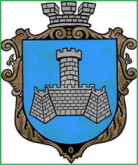 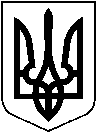 УКРАЇНАХМІЛЬНИЦЬКА МІСЬКА РАДАВІННИЦЬКОЇ ОБЛАСТІВиконавчий комітетР І Ш Е Н Н Явід  20 грудня 2018 р.                                                                  №517Про   взяття Н… О.Б. на  квартирнийоблік  на поліпшення житлових умов         Розглянувши  заяву Н… О… Б… про взяття на квартирний облік на поліпшення житлових умов, враховуючи протокольне рішення громадської комісії з житлових питань при виконкомі міської ради, відповідно до   Житлового кодексу Української РСР, «Правил  обліку громадян, які потребують поліпшення житлових умов, і надання їм жилих приміщень в Українській РСР», затверджених постановою Ради Міністрів Української РСР та Української республіканської Ради професійних спілок від 11.12.1984 року №470, керуючись ст. 29, 30,59 Закону України «Про місцеве самоврядування в Україні», виконком міської радиВ И Р І Ш И В :       1.   Взяти  на квартирний облік на поліпшення житлових умов за місцем проживання  в першу чергу згідно  п.п.4 п.44 «Правил  обліку громадян, які потребують поліпшення житлових умов і надання їм жилих приміщень в Українській РСР» Н…О… Б…, _____19___ р.н., разом із сім’єю в складі трьох осіб, в тому числі: син – Н… І… О…, _____20__ р.н.,  дочка – Н… І…О…, _____.20___ р.н., які проживають за адресою: вул. П…, кв.__, м.Хмільник, Вінницька область.        2. Доручити управлінню житлово-комунального господарства та комунальної власності міської ради у п’ятиденний термін повідомити заявника  про прийняте рішення.         3. Контроль за виконанням цього рішення покласти на заступника місь- кого голови з питань діяльності виконавчих органів міської ради Загіку В.М.Міський голова                                                              С.Б.Редчик